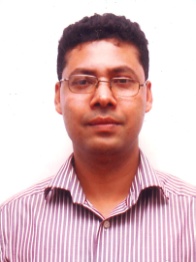 CURRICULUM VITAEName : Architect Shafiqul IslamName of Company:STAAD Engineers LimitedFrom July 2007 to till dateDesignation:   Architect Activities:Residential, Commercial Building Design Developing .(Exterior Interior & Landscape Design)Mailing AddressHouse-09(4th Floor), Road-02, PC Culture Housing Society ,Adabar, Mohammaadpur, Dhaka-1207, Bangladesh.Contact No: +8801819 190548E-mail: shafiqrhy@gmail.comOr: shafiqrhy @yahoo.com Career ObjectiveTo be an expert in the Architectural, landscape and Interior Design field.To be a multimedia designer through 3d Studio Max and 3d Home Design.Get a challenging job on design relevant field.Job ExperienceECBLDuration:March, 1997 to October, 1998.Designation:Junior ArchitectConsultant Profile Ltd (A Sister concern of Dom Inno Developments)Duration:November, 1999 to June, 2004.Designation:Asst. ArchitectKey Responsibility:Implementation of Architectural Exterior & Interior Design, ProjectPlanning, Distributing, Develop 3D Model & Rendering, 2D PlanRendering.Rhythm architects & engineersEstablished: From July 2004 to June 2007Designation:Managing partner/Architect Activities:Residential, Commercial Building Design Developing .(Exterior Interior & Landscape Design)Client: Edison Group Ltd.(Symphony Mobile), Ashaloy Housing & Developments Ltd., National Housing Finance & Investments Ltd., Nagar Homes Ltd., bddl, Family living Ltd., Vertex builders Ltd. Shotodol Property Development Ltd. Doric Developments Ltd., Access Holdings Ltd., Homes cap Ltd., Duravel Developments Ltd., Best living Ltd.,etc.Doric Developments Ltd.Established: From February 2005 Designation:Director Architects & Planning Activities:Residential, Commercial Building Developing & Construction.(Exterior Interior & Landscape Design)Computer SkillsACAD3D MaxSketchupAdobe IllustratorAdobe PhotoshopCorel DrawMicrosoft WordEducational SummaryBachelor in Architecture :Studying on Bangladesh University, Asadgate-Dhaka,3rd Batch, Final Year, ID No-200722003010.Diploma In Architecture 1997(First Division)Architecture Department;Dhaka Polytechnic Institute(Under Bangladesh Technical Education Board).Language ProficiencyBangla : Mother tongue.English : Fluent written and verbal.Fields of InterestArchitecture TechnologyGraphics designing.3D Modeling and animation.Certification:“I certify that all information stated in this resume is true and complete to the best of my knowledge. I authorize the intuitions to verify the information in this resume.”	Arch. Shafiqul Islam